QuadragesimaCarême 2024  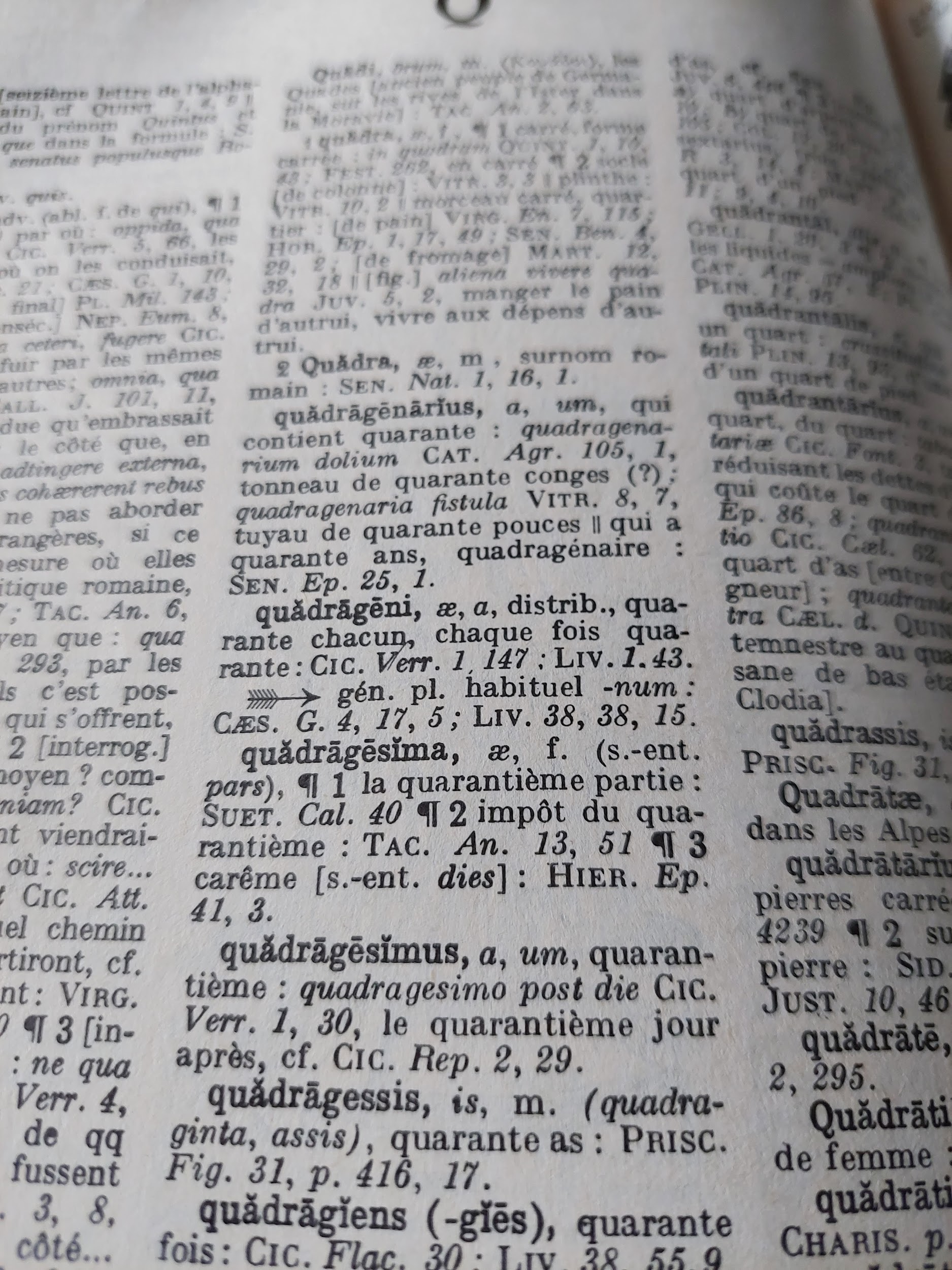 14 février - 31 mars 2024Ce livret vous accompagnera tout au long des 5 semaines de Carême, vous aidant à méditer sur la vérité et à laisser de côté les illusions du monde. Nous vous encourageons à prendre quelques instants chaque jour pour réfléchir, prier et agir en accord avec la vérité divine.Première semaine : La VéritéBienvenue dans la première semaine de notre parcours "Quadragesima". Au cours de cette première semaine, nous explorerons le thème de la vérité, en nous inspirant de l'évangile du 1er dimanche de Carême (Mc 1, 12-15) où Jésus est tenté au désert. Comme Jésus, nous sommes confrontés aux illusions du monde, mais nous sommes appelés à nous revêtir de la vérité divine. Ce livret vous accompagnera tout au long de la semaine avec des versets bibliques, des prières et des exercices pratiques pour approfondir votre réflexion et votre expérience spirituelle.Lundi 19 février :"L'Esprit poussa Jésus au désert, où il passa quarante jours." (Mc 1, 12)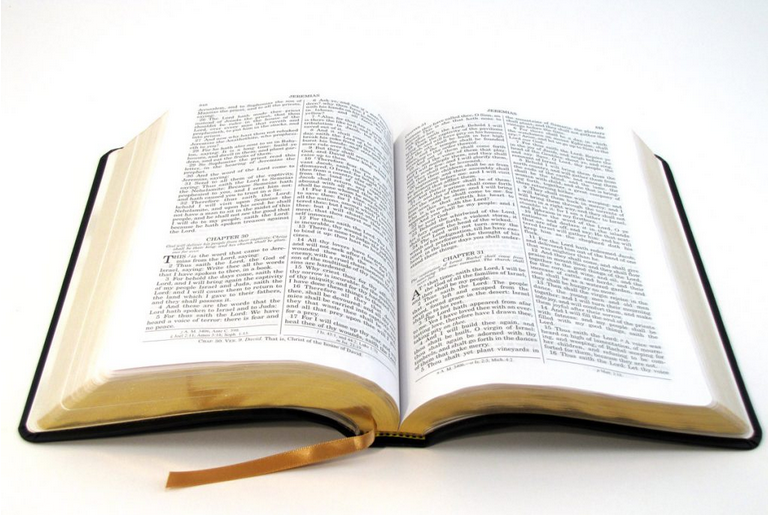 Seigneur, que ton Esprit nous guide dans la recherche de la vérité intérieure.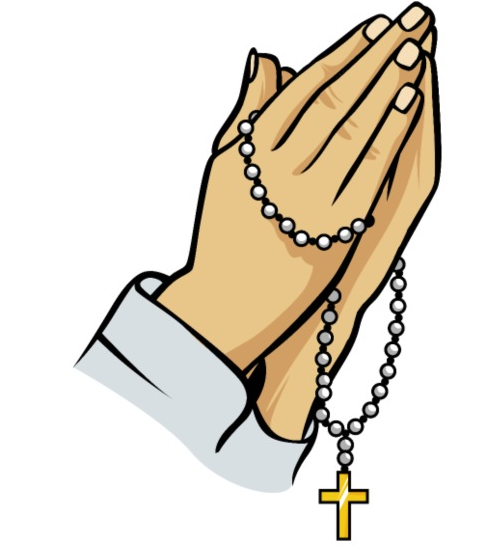 Prenez quelques minutes pour méditer sur la signification de la vérité dans votre vie. Quelles illusions devez-vous laisser derrière vous ?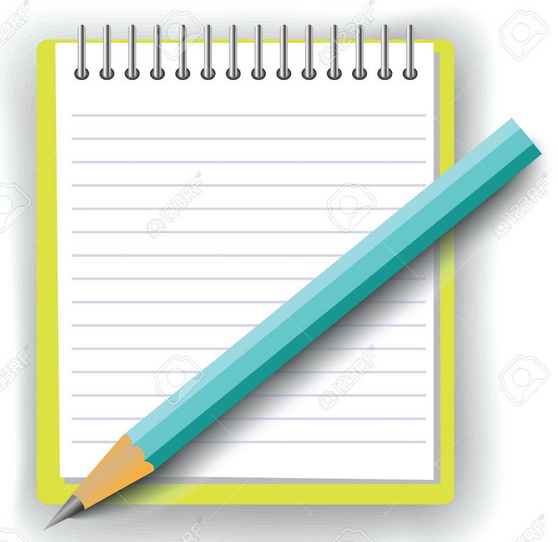 …………………………………………………………………………………..…………………………………………………………………………………….Mardi 20 février : "Repentez-vous et croyez à la Bonne Nouvelle." (Mc 1, 15) Seigneur, aide-nous à nous repentir de nos erreurs et à embrasser la Bonne Nouvelle de ton amour. Passez en revue votre journée et identifiez une vérité que vous pouvez vivre plus pleinement demain.……………………………………………………………………………………..……………………………………………………………………………………..Mercredi 21 février : "L'homme ne vit pas seulement de pain, mais de toute parole qui sort de la bouche de Dieu." (Mt 4, 4) Seigneur, nourris-nous de ta Parole et éloigne-nous des illusions matérielles. Prenez le temps de lire un passage de la Bible aujourd'hui et réfléchissez à ce que Dieu vous dit à travers Sa Parole.…………………………………………………………………………………..…………………………………………………………………………………..Jeudi 22 février : "Le temps est accompli, le règne de Dieu est tout proche." (Mc 1, 15) Seigneur, que Ton règne de vérité et d'amour s'établisse dans nos cœurs. Identifiez une fausse croyance que vous aimeriez abandonner. Engagez-vous à la remplacer par une vérité divine.…………………………………………………………………………………….……………………………………………………………………………………..Vendredi 23 février : "Jésus disait : 'Le temps est accompli, le règne de Dieu est tout proche. Convertissez-vous et croyez à la Bonne Nouvelle.'" (Mc 1, 15) Seigneur, aide-nous à nous convertir et à croire en la Bonne Nouvelle de Ton amour et de Ta vérité. Priez pour la grâce de la conversion et réfléchissez sur les domaines de votre vie qui ont besoin de transformation.……………………………………………………………………………………………………………………………………………………………………………..Samedi 24 février : "Amen, je vous le dis : le ciel et la terre passeront, mes paroles ne passeront pas." (Mc 13, 31) Seigneur, que Ta Parole soit une lumière éternelle dans nos vies. Passez en revue la semaine et notez comment la vérité a eu un impact sur votre perspective et vos choix.……………………………………………………………………………………………………………………………………………………………………………..Dimanche 25 février : "Jésus vint dans la Galilée proclamant la Bonne Nouvelle de Dieu." (Mc 1, 14) Seigneur, aide-nous à proclamer Ta Bonne Nouvelle à travers nos vies. Réfléchissez à la manière dont vous pouvez être un porteur de la Bonne Nouvelle et de la vérité dans votre entourage.……………………………………………………………………………………………………………………………………………………………………………………………………………………………………………………………………………………………………………………………………………………………..Réflexion Hebdomadaire - Partage en Petit Groupe1) Qu’est-ce qui m'a touché dans l'enseignement ?……………………………………………………………………………………………………………………………………………………………………………………………………………………………….……………………………………………………………………………………………………………………………………………………………………………………………………………………………………………………………………………………………………………………………………………2) Quels ont été les points concrets d'effort de la semaine que j'ai mis en œuvre ?*Listez au moins un ou deux points concrets que vous avez essayé d'appliquer dans votre vie quotidienne en lien avec l'enseignement de cette semaine.*…………………………………………………………………………………………………………………………………………………………………………………………………………………………….……………………………………………………………………………………………………………………………………………………………………………………………………………………………………………………………………………………………………………………………………………3) Quelles difficultés avez-vous rencontrées en mettant en œuvre ces points concrets ?*Évoquez les obstacles ou les défis que vous avez rencontrés en essayant d'appliquer les enseignements dans votre vie. Comment avez-vous géré ces difficultés ?*……………………………………………………………………………………………………………………………………………………………………………………………………………………………….………………………………………………………………………………………………………………………………………………………………………………………………………………………………………………………………………………………………………………………………………………4)Une décision concrète (petite ou grande) :*Partagez une décision ou un engagement concret que vous avez pris à la lumière de cette semaine de réflexion. Il peut s'agir d'un changement dans votre comportement, une action spécifique, ou une résolution intérieure.*……………………………………………………………………………………………………………………………………………………………………………………………………………………………………………………………………………………………………………………………………………………………………………………………………………………………………………………………………………………………………………………………………………………………………………..Deuxième semaine : La nourriture spirituelleBienvenue dans la deuxième semaine de notre parcours "Quadragesima". Cette semaine, nous explorons le thème de la nourriture spirituelle en nous inspirant de l'évangile du 2e dimanche de Carême (Mc 9, 2-10) où Jésus est transfiguré devant ses disciples. Ce livret vous guidera chaque jour avec des versets bibliques, des prières et des exercices pratiques pour vous aider à nourrir votre âme.Lundi 26 février : "Celui-ci est mon Fils bien-aimé. Écoutez-le !" (Mc 9, 7) Seigneur, ouvre nos cœurs pour écouter ta parole et nous nourrir de ta sagesse. Écoutez attentivement pendant un moment de prière silencieuse. Qu'est-ce que Dieu vous dit aujourd'hui ?………………………………………………………………………………………………………………………………………………………………………………………………………………………………………………………………………………………………………………………………………………………………Mardi 27 février : "Ils virent Jésus seul avec eux ; les disciples gardèrent le silence et, de tout ce qu’ils avaient vu, ils ne dirent à personne un mot" (Mc 9, 8) Seigneur, aide-nous à comprendre la profondeur de ta présence silencieuse dans nos vies. Pratiquez la méditation silencieuse pendant quelques minutes. Soyez conscient de la présence de Dieu en vous.…………………………………………………………………………………………………………………………………………………………………………..…Mercredi 28 février : "Le temps est accompli, le règne de Dieu est tout proche. Convertissez-vous et croyez à la Bonne Nouvelle." (Mc 1, 15) Seigneur, que Ta Bonne Nouvelle soit notre nourriture quotidienne, nous transformant en disciples fidèles. Réfléchissez sur un enseignement spirituel que vous avez récemment appris. Comment pouvez-vous l'appliquer dans votre vie ?………………………………………………………………………………………………………………………………………………………………………………Jeudi 29 février : "Jésus leur dit : 'C'est ici mon corps, livré pour vous.'" (Lc 22, 19) Seigneur, merci pour le don de ton Corps qui nous nourrit spirituellement. Pratiquez la gratitude en notant trois choses pour lesquelles vous êtes reconnaissant aujourd'hui.………………………………………………………………………………………………………………………………………………………………………………………………………………………………………………………………………Vendredi 1er mars : "Celui qui mange ma chair et boit mon sang demeure en moi, et moi en lui." (Jn 6, 56) Seigneur, que notre communion spirituelle avec toi soit notre source de force et de vie. Faites une pause dans votre journée pour une courte prière silencieuse, vous connectant consciemment avec la présence de Dieu.……………………………………………………………………………………..Samedi 2 mars : "Venez à moi, vous tous qui peinez sous le poids du fardeau, et moi, je vous procurerai le repos." (Mt 11, 28) Seigneur, nous remettons nos fardeaux entre tes mains et trouvons le repos en toi. Identifiez un fardeau que vous portez. Confiez-le à Dieu dans la prière et ressentez le soulagement intérieur.……………………………………………………………………………………………………………………………………………………..……………………….Dimanche 3 mars : "Celui-ci est mon Fils bien-aimé : écoutez-le !" (Mc 9, 7) Seigneur, que notre écoute attentive de ta Parole nous transforme à ton image. Écoutez attentivement le sermon ou la parole pendant la messe aujourd'hui. Notez ce qui résonne le plus avec votre cœur.……………………………………………………………………………………………………………………………………………………………………………………………………………………………………………………………………………………………………………………………………………………………………………………………………………………………………………………………………………………………………………………………………………………………………………………………………………………………………………………………………………………………………………………………………………………………………………………………………………………..Que votre pratique quotidienne de la méditation sur la Parole, de la prière et de l'écoute attentive vous nourrisse spirituellement, vous aidant à grandir dans votre relation avec Dieu. Que votre âme soit transfigurée par cette nourriture spirituelle, vous rapprochant de la lumière divine de l'intérieur.Réflexion Hebdomadaire - Partage en Petit Groupe1) Qu’est-ce qui m'a touché dans l'enseignement ?……………………………………………………………………………………………………………………………………………………………………………………………………………………………….……………………………………………………………………………………………………………………………………………………………………………………………………………………………………………………………………………………………………………………………………………2) Quels ont été les points concrets d'effort de la semaine que j'ai mis en œuvre ?*Listez au moins un ou deux points concrets que vous avez essayé d'appliquer dans votre vie quotidienne en lien avec l'enseignement de cette semaine.*…………………………………………………………………………………………………………………………………………………………………………………………………………………………….……………………………………………………………………………………………………………………………………………………………………………………………………………………………………………………………………………………………………………………………………………3) Quelles difficultés avez-vous rencontrées en mettant en œuvre ces points concrets ?*Évoquez les obstacles ou les défis que vous avez rencontrés en essayant d'appliquer les enseignements dans votre vie. Comment avez-vous géré ces difficultés ?*……………………………………………………………………………………………………………………………………………………………………………………………………………………………….………………………………………………………………………………………………………………………………………………………………………………………………………………………………………………………………………………………………………………………………………………4)Une décision concrète (petite ou grande) :*Partagez une décision ou un engagement concret que vous avez pris à la lumière de cette semaine de réflexion. Il peut s'agir d'un changement dans votre comportement, une action spécifique, ou une résolution intérieure.*……………………………………………………………………………………………………………………………………………………………………………………………………………………………………………………………………………………………………………………………………………………………………………………………………………………………………………………………………………………………………………………………………………………………………………..	Troisième semaine : Le renoncement intérieurBienvenue dans la troisième semaine de notre parcours "Quadragesima". Cette semaine, nous plongeons dans le thème du renoncement intérieur, en nous inspirant de l'évangile du 3e dimanche de Carême (Jn 2, 13-25) où Jésus chasse les marchands du temple. C'est un rappel puissant de notre besoin de purifier notre cœur et notre esprit des distractions mondaines pour nous rapprocher de Dieu. Ce livret vous guidera chaque jour avec des versets bibliques, des prières et des exercices pratiques pour vous aider à renoncer à ce qui vous éloigne de la présence divine.Lundi 4 mars : "Ne faites pas de la maison de mon Père une maison de trafic." (Jn 2, 16) Seigneur, purifie notre cœur des distractions matérielles et aide-nous à t'honorer en esprit et en vérité. Identifiez une habitude matérielle (comme les réseaux sociaux ou la télévision) que vous pouvez limiter aujourd'hui pour créer un espace intérieur pour Dieu.………………………………………………………………………………………………………………………………………………………………………………Mardi 5 mars : "Il détruisit le temple, et en trois jours je le relèverai." (Jn 2, 19) Seigneur, aide-nous à reconstruire nos cœurs comme des temples saints où ta présence peut résider.Réfléchissez sur une partie de votre vie qui a besoin de reconstruction. Quelles étapes pratiques pouvez-vous entreprendre pour commencer ce processus ?………………………………………………………………………………………………………………………………………………………………………………Mercredi 6 mars : "Mais le temple dont il parlait, c’était son corps." (Jn 2, 21) Seigneur, que nos corps soient des temples vivants, purs et saints, dignes de ton habitation. Pratiquez une activité physique ou de méditation pour honorer votre corps en tant que temple de l'Esprit Saint.……………………………………………………………………………………Jeudi 7 mars : "Pendant qu’il était à Jérusalem pour la fête de la Pâque, beaucoup crurent en son nom, à la vue des signes qu’il accomplissait." (Jn 2, 23) Seigneur, fortifie notre foi en ton nom et en tes merveilles. Méditez sur un miracle ou une bénédiction récente dans votre vie. Comment cela renforce-t-il votre foi en Dieu ?………………………………………………………………………………………………………………………………………………………………………………Vendredi 8 mars : "Mais Jésus ne se fiait pas à eux, parce qu’il les connaissait tous et qu’il n’avait pas besoin qu’on lui rende témoignage sur aucun homme." (Jn 2, 24-25) Seigneur, purifie notre intention et aide-nous à agir avec sincérité et humilité. Examinez vos intentions derrière une action récente. Demandez à Dieu de vous éclairer sur la sincérité de votre cœur.………………………………………………………………………………………………………………………………………………………………………………Samedi 9 mars : "Ne vous y trompez pas : on ne se moque pas de Dieu. Ce qu’un homme aura semé, il le moissonnera aussi." (Ga 6, 7) Seigneur, aide-nous à semer des graines de foi, d'amour et de bonté pour récolter une vie bénie selon ta volonté. Réfléchissez sur les actions positives que vous avez semées récemment. Comment pouvez-vous les cultiver pour un impact durable ?……………………………………………………………………………………………………………………………………………………………………………….Dimanche 10 mars : "Car la folie de Dieu est plus sage que les hommes, et la faiblesse de Dieu est plus forte que les hommes." (1 Co 1, 25) Seigneur, aide-nous à embrasser la folie de la croix et à renoncer aux valeurs mondaines pour suivre ton chemin. Réfléchissez sur une valeur ou une croyance mondaine que vous êtes prêt à renoncer. Qu'est-ce que cela signifierait pour votre vie spirituelle ?……………………………………………………………………………………………………………………………………………………………………………………………………………………………………………………………………..Que cette semaine de renoncement intérieur soit un moment de purification et de rapprochement de Dieu. Puissiez-vous trouver la force et la grâce nécessaires pour vous défaire des distractions mondaines et pour approfondir votre relation avec le Divin.Réflexion Hebdomadaire - Partage en Petit Groupe1) Qu’est-ce qui m'a touché dans l'enseignement ?……………………………………………………………………………………………………………………………………………………………………………………………………………………………….……………………………………………………………………………………………………………………………………………………………………………………………………………………………………………………………………………………………………………………………………………2) Quels ont été les points concrets d'effort de la semaine que j'ai mis en œuvre ?*Listez au moins un ou deux points concrets que vous avez essayé d'appliquer dans votre vie quotidienne en lien avec l'enseignement de cette semaine.*…………………………………………………………………………………………………………………………………………………………………………………………………………………………….……………………………………………………………………………………………………………………………………………………………………………………………………………………………………………………………………………………………………………………………………………3) Quelles difficultés avez-vous rencontrées en mettant en œuvre ces points concrets ?*Évoquez les obstacles ou les défis que vous avez rencontrés en essayant d'appliquer les enseignements dans votre vie. Comment avez-vous géré ces difficultés ?*……………………………………………………………………………………………………………………………………………………………………………………………………………………………….………………………………………………………………………………………………………………………………………………………………………………………………………………………………………………………………………………………………………………………………………………4)Une décision concrète (petite ou grande) :*Partagez une décision ou un engagement concret que vous avez pris à la lumière de cette semaine de réflexion. Il peut s'agir d'un changement dans votre comportement, une action spécifique, ou une résolution intérieure.*……………………………………………………………………………………………………………………………………………………………………………………………………………………………………………………………………………………………………………………………………………………………………………………………………………………………………………………………………………………………………………………………………………………………………………..Quatrième semaine : La Guérison par le PardonBienvenue dans la quatrième semaine de notre parcours "Quadragesima". Cette semaine, nous nous plongeons dans le thème de la guérison par le pardon, en nous inspirant de l'évangile du 4e dimanche de Carême (Mc 10, 46-52) où Jésus guérit l'aveugle Bartimée. C'est un rappel puissant de l'importance du pardon pour notre guérison intérieure. Ce livret vous guidera chaque jour avec des versets bibliques, des prières et des exercices pratiques pour vous aider à pratiquer le pardon et à libérer votre cœur de la rancune.Lundi 11 mars : "Va, ta foi t'a sauvé." (Mc 10, 52) Seigneur, fortifie notre foi pour croire en la puissance du pardon et de la guérison. Identifiez une personne envers qui vous ressentez de la rancune. Priez pour avoir la force de pardonner et libérez ce fardeau de votre cœur.……………………………………………………………………………………………………………………………………………………………………………..Mardi 12 mars : "Jésus lui dit : 'Que veux-tu que je fasse pour toi ?'" (Mc 10, 51) Seigneur, aide-nous à reconnaître nos besoins de guérison intérieure et à avoir le courage de te les présenter. Prenez un moment pour réfléchir sur vos propres besoins de guérison intérieure. Priez pour la grâce de la guérison dans ces domaines.……………………………………………………………………………………………………………………………………………………………………………..Mercredi 13 mars : "Et il jeta son manteau, bondit et vint vers Jésus." (Mc 10, 50) Seigneur, aide-nous à lâcher nos vieilles rancunes et à nous approcher de toi avec un cœur ouvert. Pensez à un ressentiment que vous avez laissé derrière vous. Comment cela a-t-il libéré votre cœur ?……………………………………………………………………………………………………………………………………………………………………………..Jeudi 14 mars : "Pierre s’approcha de lui et lui dit : 'Seigneur, combien de fois pardonnerai-je à mon frère, lorsqu’il péchera contre moi ?' Jésus lui dit : 'Je ne te dis pas jusqu’à sept fois, mais jusqu’à soixante-dix fois sept fois.'" (Mt 18, 21-22) Seigneur, enseigne-nous la profondeur et la constance du pardon. Réfléchissez sur une situation récente où vous avez pardonné à quelqu'un. Comment cela a-t-il influencé votre paix intérieure ?………………………………………………………………………………………………………………………………………………………………………………Vendredi 15 mars : "Pardonnez et vous serez pardonnés." (Lc 6, 37) Seigneur, que nous sachions pardonner comme tu nous pardonnes, avec générosité et amour. Écrivez une lettre symbolique de pardon à quelqu'un que vous avez du mal à pardonner. Même si vous ne l'envoyez pas, laissez cela libérer vos émotions.……………………………………………………………………………………………………………………………………………………………………………………………………………………………………………………………………………………………………………………………………………………………….Samedi 16 mars : "Si donc tu présentes ton offrande à l’autel et que là tu te souviennes que ton frère a quelque chose contre toi, laisse là ton offrande devant l’autel et va d’abord te réconcilier avec ton frère." (Mt 5, 23-24) Seigneur, aide-nous à rechercher la réconciliation et à pardonner de tout cœur. Priez pour la paix et la guérison dans les relations tendues que vous avez. Demandez à Dieu de vous guider vers la réconciliation.Dimanche 17 mars : "Jésus lui dit : 'Va, ta foi t'a sauvé.'" (Lc 18, 42) Seigneur, que notre foi en ta miséricorde nous conduise à la guérison et au pardon. Méditez sur votre propre croissance spirituelle à travers le pardon. Comment avez-vous changé en pardonnant aux autres et à vous-même ?………………………………………………………………………………………………………………………………………………………………………………………………………………………………………………………………………Que cette semaine de guérison par le pardon soit un temps de libération, où vous expérimentez la paix intérieure en pardonnant et en laissant aller les blessures passées. Puissiez-vous découvrir la puissance transformante du pardon et trouver la guérison dans l'amour inconditionnel de Dieu.Réflexion Hebdomadaire - Partage en Petit Groupe1) Qu’est-ce qui m'a touché dans l'enseignement ?……………………………………………………………………………………………………………………………………………………………………………………………………………………………….……………………………………………………………………………………………………………………………………………………………………………………………………………………………………………………………………………………………………………………………………………2) Quels ont été les points concrets d'effort de la semaine que j'ai mis en œuvre ?*Listez au moins un ou deux points concrets que vous avez essayé d'appliquer dans votre vie quotidienne en lien avec l'enseignement de cette semaine.*…………………………………………………………………………………………………………………………………………………………………………………………………………………………….……………………………………………………………………………………………………………………………………………………………………………………………………………………………………………………………………………………………………………………………………………3) Quelles difficultés avez-vous rencontrées en mettant en œuvre ces points concrets ?*Évoquez les obstacles ou les défis que vous avez rencontrés en essayant d'appliquer les enseignements dans votre vie. Comment avez-vous géré ces difficultés ?*……………………………………………………………………………………………………………………………………………………………………………………………………………………………….………………………………………………………………………………………………………………………………………………………………………………………………………………………………………………………………………………………………………………………………………………4)Une décision concrète (petite ou grande) :*Partagez une décision ou un engagement concret que vous avez pris à la lumière de cette semaine de réflexion. Il peut s'agir d'un changement dans votre comportement, une action spécifique, ou une résolution intérieure.*……………………………………………………………………………………………………………………………………………………………………………………………………………………………………………………………………………………………………………………………………………………………………………………………………………………………………………………………………………………………………………………………………………………………………………..Cinquième semaine  : La Charité en ActionBienvenue dans la dernière semaine de notre parcours "Quadragesima". Cette semaine, nous explorons le thème de la charité en action, en nous inspirant de l'évangile du 5e dimanche de Carême (Jn 12, 20-33) où Jésus parle du grain de blé qui meurt pour porter du fruit. C'est un rappel poignant de notre appel à donner nos vies par amour. Ce livret vous guidera chaque jour avec des versets bibliques, des prières et des exercices pratiques pour vous aider à vivre la charité de manière concrète dans votre quotidien.Lundi 18 mars : "Celui qui aime sa vie la perd ; celui qui s’en détache en ce monde la gardera pour la vie éternelle." (Jn 12, 25) Seigneur, aide-nous à nous détacher des biens matériels et à rechercher les richesses du Royaume des cieux. Faites un don aujourd'hui à un organisme de bienfaisance ou à une personne dans le besoin. Partagez ce que vous avez avec générosité.Mardi 19 mars : "Si quelqu’un me sert, qu’il me suive, et là où moi je suis, là aussi sera mon serviteur." (Jn 12, 26) Seigneur, que notre service aux autres soit un reflet de ton amour et de ta grâce.Recherchez des opportunités de bénévolat dans votre communauté locale. Servez les autres avec humilité et dévouement.Mercredi 20 mars : "Celui qui me sert, le Père l’honorera." (Jn 12, 26) Seigneur, que notre service désintéressé soit une source d'honneur non pas pour nous-mêmes, mais pour ta gloire. Encouragez quelqu'un dans votre entourage. Un simple mot d'encouragement peut avoir un impact profond.Jeudi 21 mars : "Maintenant mon âme est bouleversée. Que puis-je dire ? 'Père, sauve-moi de cette heure' ?" (Jn 12, 27) Seigneur, quand nous sommes confrontés à des difficultés, donne-nous la force de persévérer et d'être des témoins de ton amour. Priez pour ceux qui sont dans des situations difficiles. Demandez à Dieu de leur apporter la paix et la consolation.Vendredi 22 mars : "Mais c’est précisément pour cela que je suis parvenu à cette heure-ci !" (Jn 12, 27) Seigneur, que nous puissions voir les défis comme des opportunités de glorifier ton nom et d'aider les autres. Réfléchissez sur une situation difficile que vous avez surmontée dans le passé. Comment cela vous a-t-il changé ? Comment avez-vous grandi grâce à cette expérience ?……………………………………………………………………………………………………………………………………………………………………………………………………………………………………………………………………………………………………………………………………………………………..Samedi 23 mars : "Si le grain de blé tombé en terre ne meurt pas, il reste seul ; mais s’il meurt, il porte beaucoup de fruit." (Jn 12, 24) Seigneur, aide-nous à sacrifier nos propres désirs pour que nous puissions porter des fruits pour ton royaume. Identifiez un domaine de votre vie où vous pouvez sacrifier quelque chose pour le bien d'autrui. Cela pourrait être du temps, des ressources ou des compétences.………………………………………………………………………………………………………………………………………………………………………………………………………………………………………………………………………Dimanche 24 mars : "Quand j’aurai été élevé de terre, j’attirerai à moi tous les hommes." (Jn 12, 32) Seigneur, attire-nous à toi par ton amour, et aide-nous à attirer les autres vers toi par notre charité en action. Réfléchissez sur les façons dont vous pouvez continuer à pratiquer la charité après la fin de cette semaine. Comment pouvez-vous intégrer ces actions dans votre vie quotidienne ?……………………………………………………………………………………………………………………………………………………………………………………………………………………………………………………………………………………………………………………………………………………………………………………………………………………………………………………..Que cette semaine soit un moment de transformation où votre charité en action porte des fruits abondants dans votre vie et dans la vie des autres. Puissiez-vous être une lumière brillante de l'amour de Dieu, illuminant le chemin pour ceux qui sont dans le besoin.Réflexion Hebdomadaire - Partage en Petit Groupe1) Qu’est-ce qui m'a touché dans l'enseignement ?……………………………………………………………………………………………………………………………………………………………………………………………………………………………….……………………………………………………………………………………………………………………………………………………………………………………………………………………………………………………………………………………………………………………………………………2) Quels ont été les points concrets d'effort de la semaine que j'ai mis en œuvre ?*Listez au moins un ou deux points concrets que vous avez essayé d'appliquer dans votre vie quotidienne en lien avec l'enseignement de cette semaine.*…………………………………………………………………………………………………………………………………………………………………………………………………………………………….……………………………………………………………………………………………………………………………………………………………………………………………………………………………………………………………………………………………………………………………………………3) Quelles difficultés avez-vous rencontrées en mettant en œuvre ces points concrets ?*Évoquez les obstacles ou les défis que vous avez rencontrés en essayant d'appliquer les enseignements dans votre vie. Comment avez-vous géré ces difficultés ?*……………………………………………………………………………………………………………………………………………………………………………………………………………………………….………………………………………………………………………………………………………………………………………………………………………………………………………………………………………………………………………………………………………………………………………………4)Une décision concrète (petite ou grande) :*Partagez une décision ou un engagement concret que vous avez pris à la lumière de cette semaine de réflexion. Il peut s'agir d'un changement dans votre comportement, une action spécifique, ou une résolution intérieure.*……………………………………………………………………………………………………………………………………………………………………………………………………………………………………………………………………………………………………………………………………………………………………………………………………………………………………………………………………………………………………………………………………………………………………………..